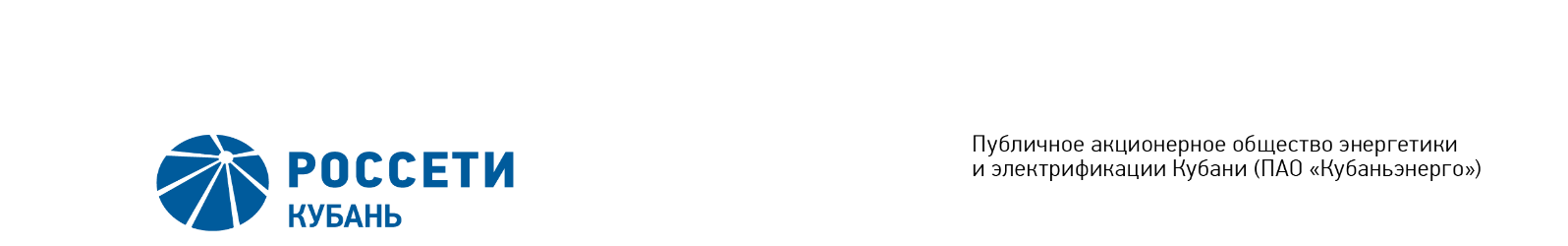 Extract from the Minutes of the Meeting of the Board of Directors No 386/2020of the Public Joint Stock Company  	of Power Industry and Electrification of Kuban (PJSC Kubanenergo)Members of the Board of Directors: 11 personsA quorum is present.Item No. 1: On preliminary approval of the annual report of the Company for 2019.The following solution was offered:To pre-approve the annual report of the Company for 2019 and recommend the Annual General Meeting of Shareholders of the Company to approve the annual report in accordance with the Appendix 1 to the present resolution.Thus, regarding the first Agenda Item of the meeting, the resolution was adopted by the Board of Directors participating in the meeting.Corporate Secretary		                                                                 O.V. Russu	Date of Meeting:April 28, 2020 Form of Meeting:Absentee voting (by questionnaire)Location of summing up the voting results:room 202, building 2, 2А Stavropolskaya Str., Krasnodar (for postage to the Corporate Secretary of PJSC Kubanenergo)Date on which the minutes were drawn up:April 30, 2020 